2015年度事業報告書特定非営利活動法人いちごいちえ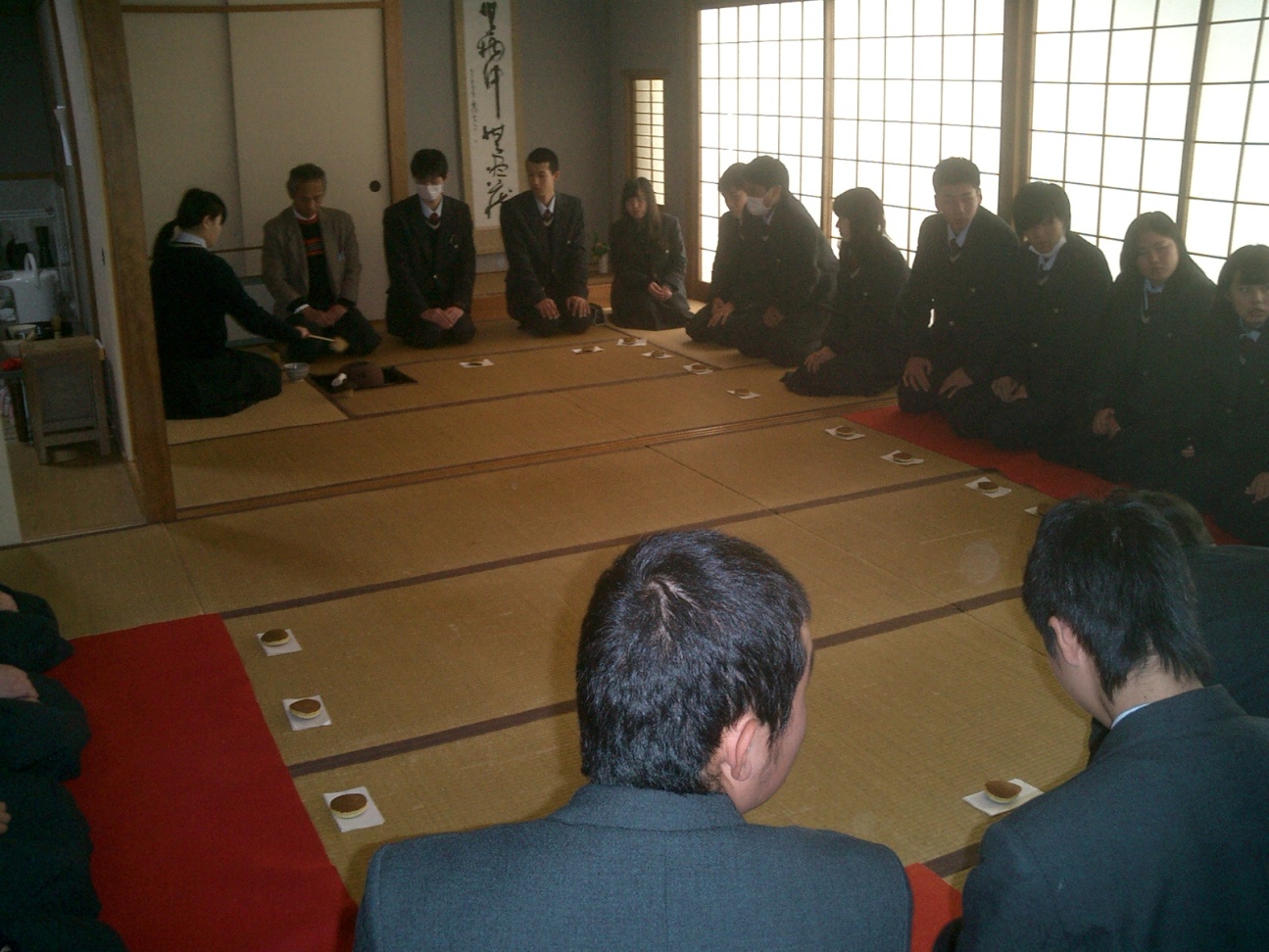 １茶会をとうしての地域交流事業　①仙台「きずな茶席」支援。　被災者の活動支援　Ｈ27年度活動・きずな茶席　　仙台青葉祭り茶会・老人ﾎｰﾑ夏祭り茶会　　　　　　　　　　　復興住宅茶会・沖野市民センター茶会・ふれあい茶会　②学生の茶会体験（県立高校・支援校・児童養護施設等）　③震災追悼茶会（有馬グランドホテル）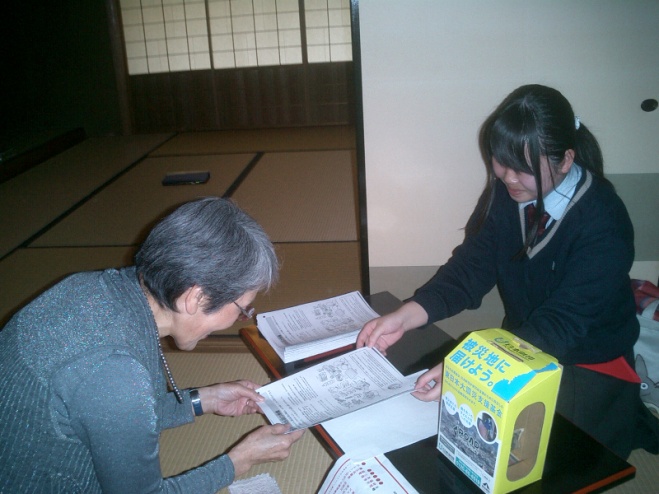 